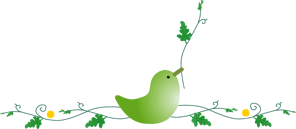 ～リンパ浮腫のケアを一緒に学びませんか～アセスメントから、実践までがん末期のリンパ浮腫の方や、リンパを郭清している方、また原因不明のリンパ浮腫の方などのケアに、戸惑ったことはありませんか。この研修会は、緩和ケア認定看護師により、事例を交えながら、アセスメントから実践まで学び、フットケア・小児鍼・マッサージも体験出来ます。今回は２回コースを企画しました。是非ご参加下さい。第１回　令和元年　7月4日（木）14時～17時　（受付13：30～）　　　　持ち物：カレースプーン・バスタオル　足が出せる服装第2回　令和元年10月29日（火）　　　　　　　14時～17時　（受付13：30～）場所　看護協会研修センター　中研修室　　　講師　県内の緩和ケア認定看護師　　　山梨県訪問看護ステーション連絡協議会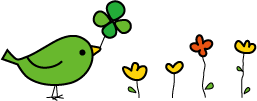 